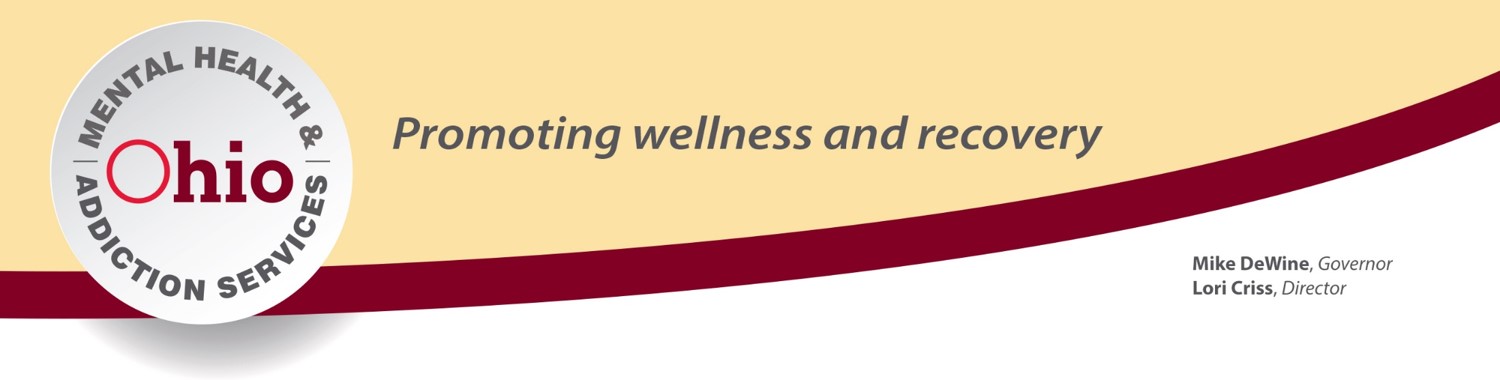 “After the Call” TrainingCritical and traumatic incidents can have varied and long-reaching impacts on a public safety agency, at all levels.  Some could be dealing with the incident itself, injury or worse to a friend and or co-worker but administrators have additional issues, not shared by others within the department.In addition to the effects felt by other members of the agency, administrators often have the added responsibilities of the media, staffing coverage, and benefits for the employee or their family, addressing operational and administrative questions regarding the incident, response to the incident and any subsequent fallout.  Administrators also must address questions and concerns from governmental agencies tasked with overseeing public safety in their jurisdiction.  Sometimes these folks may be unknowledgeable about the work we do, the dangers we face and the toll it takes on our personnel.Many command level officers feel they must maintain a visual image for their agency as a whole and not allow themselves the chance to acknowledge their own reactions to these incidents.  Given the paramilitary culture of public safety, sergeants don’t ask chiefs if they are OK.  Just not something we have done in the past.These incidents could include; the death or serious injury of any member of the agency, (either on or off duty), serious illness, use of deadly force by or against an officer, mass casualty, death involving children or older folks, or anything that overwhelms their personnel’s ability to cope.  After the Call was created to provide administrators with some ideas, concepts and techniques they might use to help themselves during a critical or traumatic incident.  We also want to let these officers know that, just like the rest of their agency, they are having a normal reaction to an abnormal circumstance.  It’s not only ok to ask for assistance, it will help ensure that they are able to provide the guidance and oversight to help their agency and its personnel work through the aftermath to be stronger than before the incident happened.  Audience:			No LimitLength of Presentation:  	2 hoursFormat:			PowerPoint / Lecture